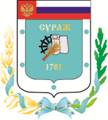 Контрольно-счетная палата Суражского муниципального района243 500, Брянская область, г. Сураж, ул. Ленина, 40  Тел. (48330) 2-11-45, E-mail:c.palata@yandex.ruЗаключениеКонтрольно-счетной палаты Суражского муниципального районана  проект решения Лопазненского сельского Совета народных депутатов «О внесении изменений в Решение Лопазненского сельского Совета народных депутатов № 93 от 26.12.2022 года «О бюджете Лопазненского сельского поселения Суражского  района Брянской области на 2023 год и плановый период 2024 и 2025 годов».    21 февраля 2023 года                                                                         г. Сураж1.    Основание для проведения экспертизы: Федеральный закон от 07.02.2011 года  №6-ФЗ «Об общих принципах организации и деятельности контрольно-счетных органов субъектов Российской Федерации и муниципальных образований», ст. 5 Положения «О Контрольно-счетной палате Суражского муниципального района», утвержденного Решением Суражского районного Совета народных депутатов от 26.11.2021 года № 143.2.    Цель экспертизы: определение достоверности и обоснованности расходных обязательств бюджета Лопазненского сельского поселения Суражского  района Брянской области (далее Лопазненское поселение) и проекта решения Лопазненского сельского Совета народных депутатов «О внесении изменений в Решение Лопазненского сельского Совета народных депутатов № 93 от 26.12.2022 года «О бюджете Лопазненского сельского поселения Суражского  района Брянской области на 2023 год и плановый период 2024 и 2025 годов».3.    Предмет экспертизы: проект решения Лопазненского сельского Совета народных депутатов «О внесении изменений в Решение Лопазненского сельского Совета народных депутатов № 93 от 26.12.2022 года «О бюджете Лопазненского сельского поселения Суражского  района Брянской области на 2023 год и плановый период 2024 и 2025 годов», материалы и документы финансово-экономических обоснований указанного проекта в части, касающейся доходных источников и расходных обязательств муниципального образования «Нивнянское сельское поселение Суражского муниципального района Брянской области».Проект решения Лопазненского сельского Совета народных депутатов «О внесении изменений в Решение Лопазненского сельского Совета народных депутатов № 93 от 26.12.2022 года «О бюджете Лопазненского сельского поселения Суражского  района Брянской области на 2023 год и плановый период 2024 и 2025 годов» (далее – проект Решения), представлен на экспертизу в Контрольно-счетную палату Суражского муниципального района 21 февраля 2023 года в составе с:- проектом Решения (с приложениями); - пояснительной запиской к проекту Решения; Представленным проектом Решения предлагается изменить основные параметры бюджета Лопазненского сельского поселения», к которым, в соответствии с п. 1 ст. 184.1 БК РФ, относятся:- общий объем доходов в сумме 3653,9 тыс. рублей;- общий объем расходов в сумме 3653,9 тыс. рублей;- дефицит бюджета в сумме 0,0 тыс. рублей.Проектом Решения вносятся изменения в основные характеристики бюджета на 2023 год, а так же производится перераспределение расходной части в том числе:- доходы бюджета не изменяются и составят 3653,9 тыс. рублей; - расходы бюджета по сравнению с утвержденным бюджетом увеличиваются на  760,7 тыс. рублей, или на 20,8% и составят  4414,6 тыс. рублей.- дефицит бюджета увеличится на 100,0% и составит 760,7 тыс. рублей за счет остатков средств на счетах по учету средств бюджета.Параметры бюджета поселения на 2024-2025 годы представленным к экспертизе проектом не изменяются.           Изменение расходной части бюджета:Проектом Решения производится увеличение расходных обязательств в 2023 году на 760,7 тыс. рублей, и таким образом расходная часть бюджета составит 4414,6 тыс. рублей:- раздел 05 00 «Жилищно-коммунальное хозяйство» составит 1 428,2 тыс. рублей (+760,7 тыс. рублей), в том числе по подразделам:	- подраздел 05 03 «Благоустройство» составит 1428,2 тыс. рублей                              (+760,7 тыс. рублей) на мероприятия:	          - Организация электроснабжения увеличивается на 100,0 тыс. рублей и составит 323,5 тыс. рублей;          - Организация и содержание мест захоронений увеличится на 300,0 тыс. рублей и составит 544,0 тыс. рублей;          - Мероприятия  по прочему благоустройству  увеличатся на 360,7 тыс. рублей и составят 560,7 тыс. рублей.На плановый период 2024 и 2025 годы назначения не изменятся.	В целом проектом Решения предусматривается изменение ассигнований на финансирование 1-й муниципальной программы.Изменение ассигнований на реализацию муниципальных программтыс. руб.Непрограммная часть бюджета не изменяется.Источники финансирования дефицитаПервоначально Решением Лопазненского сельского Совета народных депутатов «О бюджете Лопазненского сельского поселения Суражского  района Брянской области на 2023 год и плановый период 2024 и 2025 годов» утвержден бездефицитный бюджет.Предлагаемым к рассмотрению проектом Решения дефицит бюджета увеличивается на 100%, или 760,7 тыс. рублей  за счет остатков на счете на начало финансового года и составит 760,7 тыс. рублей.Остаток средств на счете на 01.01.2023 года составлял 760,7 тыс. рублей.   Ограничения установленные ст. 81 БК РФ – соблюдены.                                            Выводы и предложенияВ результате проведения экспертизы установлено, что Проект решения Лопазненского сельского Совета народных депутатов «О внесении изменений в Решение Лопазненского сельского Совета народных депутатов № 93 от 26.12.2022 года «О бюджете Лопазненского сельского поселения Суражского  района Брянской области на 2023 год и плановый период 2024 и 2025 годов» не противоречит  нормам Бюджетного кодекса РФ, муниципальным - правовым актам Лопазненского сельского Совета народных депутатов. Контрольно-счетная палата Суражского муниципального  района,  рекомендует Проект решения Лопазненского сельского Совета народных депутатов «О внесении изменений в Решение Лопазненского сельского Совета народных депутатов № 93 от 26.12.2022 года «О бюджете Лопазненского сельского поселения Суражского  района Брянской области на 2023 год и плановый период 2024 и 2025 годов» к рассмотрению.  Председатель Контрольно-счетной палатыСуражского муниципального района                                       Н.В. ЖидковаНаименованиеМПБюджетные ассигнования на 2023 годБюджетные ассигнования на 2023 годОткло-нения (+,-)Откло-нения (%)НаименованиеМПУтвержденные решением о бюджете от С учетом изменений согласно представленного проектаОткло-нения (+,-)Откло-нения (%)«Реализация полномочий органов местного самоуправления Лопазненского сельского поселения на 2023-2025 годы»012703,53464,2+760,728,1«Обеспечение пожарной безопасности Лопазненского сельского поселения на 2023-2025 годы»03